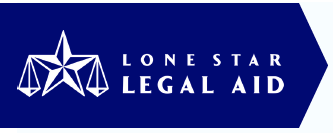 Reemplazar Documentos Perdidos ¿Cómo reemplazo mi licencia de conducir?Llame a la oficina local del Departamento de Seguridad Pública de Texas. Las oficinas están listadas en www.txdps.state.tx.us.¿Cómo reemplazo mi tarjeta de Seguro Social?No existe un procedimiento de emergencia actual para reemplazar una tarjeta de Seguro Social. Debe completar una Solicitud para Tarjeta de Seguro Social (Formulario SS-5).Necesita otra forma de identificación, como una licencia de conducir. Este proceso se explica en el sitio web del Seguro Social en www.ssa.gov. También puede llamar al 1-800-772-1213 o visitar una oficina local del Seguro Social.¿Cómo reemplazo mis cupones de alimentos o mi tarjeta EBT?Los cupones de alimentos son proporcionados por el Programa de Asistencia Nutricional Suplementaria (SNAP). Para obtener ayuda con el programa SNAP de Texas: llame al 2-1-1, 1-877-541-7905 o al 1-800-777-7328.¿Cómo reemplazo mi tarjeta de débito?Llame a su banco. El banco le dirá cómo reemplazar su tarjeta.Si guarda papeles en una caja de seguridad bancaria, debe preguntar si las cajas no están dañadas.Si no sabe cómo comunicarse con su banco o cooperativa de crédito, llame al número gratuito de la FDIC al 1- 877-275-3342 para obtener información de contacto.¿Cómo reemplazo los cheques perdidos?Llame a su banco. El banco le dirá cómo reportar cheques perdidos y obtener reemplazos.¿Cómo reemplazo mi tarjeta de crédito?Llame a su banco que emitió la tarjeta para obtener una nueva. Llame a su compañía de tarjeta de crédito si su banco no emitió su tarjeta de crédito. Las principales compañías de tarjetas de crédito incluyen:American Express; 1-800-992-3404; www.americanexpress.comDescubrir; 1-800-347-2683; www.discover.comTarjeta MasterCard; 1-800-627-8372; www.mastercard.us/ VISA; 1-800-847-2911; www.usa.visa.com¿Cómo reemplazo un certificado de nacimiento o defunción? ¿Cómo reemplazo una licencia de matrimonio?Puede ir a su juzgado local. También puede consultar en línea en https://txapps.texas.gov/tolapp/ovra/index.htm.¿Qué más puede servir como prueba de identidad?Pasaporte, identificación del empleador, identificación de la escuela ‘registro de matrimonio o divorcio’ identificación militar, registro de adopción, póliza de seguro de vida o tarjeta de seguro de salud.Lone Star Legal Aid - 1-866-659-0666 – http://www.lonestarlegal.org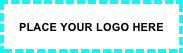 Reemplazar Documentos Perdidos ¿Cómo reemplazo mi licencia de conducir?Fill in with your state-specific information.¿Cómo reemplazo mi tarjeta de Seguro Social?No existe un procedimiento de emergencia actual para reemplazar una tarjeta de Seguro Social. Debe completar una Solicitud de Tarjeta de Seguro Social (Formulario SS-5).Necesita otra forma de identificación, como una licencia de conducir. Este proceso se explica en el sitio web del Seguro Social en www.ssa.gov. También puede llamar al 1-800-772-1213 o visitar una oficina local del Seguro Social.¿Cómo reemplazo mis cupones de alimentos o mi tarjeta EBT?Fill in with your state-specific information.¿Cómo reemplazo mi tarjeta de débito?Llame a su banco. El banco le dirá cómo reemplazar su tarjeta.Si guarda papeles en una caja de seguridad bancaria, debe preguntar si las cajas no están dañadas.Si no sabe cómo comunicarse con su banco o cooperativa de crédito, llame al número gratuito de la FDIC al 1- 877-275-3342 para obtener información de contacto.¿Cómo reemplazo los cheques perdidos?Llame a su banco. El banco le dirá cómo informar cheques perdidos y obtener reemplazos.¿Cómo reemplazo mi tarjeta de crédito?Llame a su banco que emitió la tarjeta para obtener una nueva. Llame a su compañía de tarjeta de crédito si su banco no emitió su tarjeta de crédito. Las principales compañías de tarjetas de crédito incluyen:American Express; 1-800-992-3404; www.americanexpress.comDescubrir; 1-800-347-2683; www.discover.comTarjeta MasterCard; 1-800-627-8372; www.mastercard.us/ VISA; 1-800-847-2911; www.usa.visa.com¿Cómo reemplazo un certificado de nacimiento o defunción? ¿Cómo reemplazo una licencia de matrimonio?Fill in with your state-specific information.¿Qué más puede servir como prueba de identidad?Pasaporte, identificación del empleador identificación de la escuela ‘registro de matrimonio o divorcio’ identificación militar, registro de adopción, póliza de seguro de vida o tarjeta de seguro de salud.Placeholder for organization contact info – phone number – website